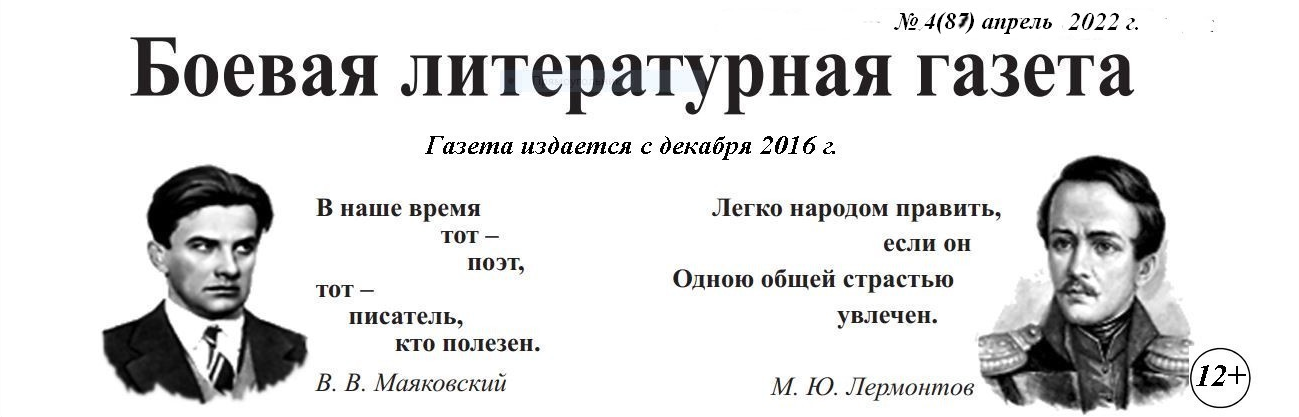 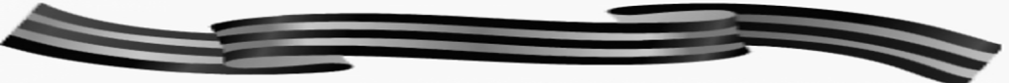 Весна двадцать второго годаНынче особая весна,Природа жаждет обновленья.Очнулись веточки от сна,Просятся почки для цветенья.     Всё как обычно, с года в год,     Но есть и робкая надежда –     Приблизил, наконец, народ     Мечту, что в снах бывала прежде.Традиционно, в День Победы,Да!.. со слезою на глазах,Мы вспомним дней минувших беды,В недавних и в былых годах.     Бессмертный полк, наш символ славы,     Пополнят новым рядом павших     Защитников Руси-державы,     Ровесников вчерашних наших…Освобождение Донбасса –Осенний праздник дорогой.Бойцы не выбирали часа…Дай Бог, он будет и весной…     Весна двадцать второго года     Войдёт в историю, как гром,     Как встряска русского народа,     Как бой за свой родимый дом.Расставлены на мир акценты,Всё названо по именам,На действия есть аргументы,Отброшен благородства хлам.     Заглядывать нацистам в рот,     Искать друзей среди врагов –     Только блаженный не поймёт,     Что нам готовят мир оков.Россия, соберись в оплот,Как в сорок первый, грозный год!..    Виктор Седой, апрель 2022 год.                  *   *   *Когда закончится война
И мир очистится от скверны,
Придут другие времена,
Настанут, знаю, перемены,
     Где жизнь научатся ценить,
     Она важней всего на свете.     Не прервалась чтоб её нить,
     За это будут все в ответе.
Отстроят храмы и мосты,
Засеют брошенные нивы,
Весною расцветут сады,
Высотки встанут горделиво.
     И на грядущие века
     Запомнят разные народы:
     Судьба планеты в их руках,
     Ведь человек –  венец природы.
Когда закончится война,
История потом рассудит
И проклянёт все имена,
Сгубивших миллионы судеб!     Радуга Донбасса, 2022 год.       Россия и Донбасс единыМилая Россия, сердцу дорога,
Защити народ свой нынче от врага,
     Черпаешь ты силы, словно жемчуга,
     Лишь в любви и вере многие века.
От тебя,  Россия, веет лишь теплом,
Вкусным тёплым хлебом, белым молоком.
     Солнцем золотистым,  в небе голубом,
     Речкой за мосточком, на пригорке дом.
Милая Россия, сердцу дорога,
Колокольный звон твой льётся в облака
     И молитвы льются женщин, стариков:
     Господи, помилуй, дай нам свой Покров.
Защити народ свой, защити  войска,
Силы дай и мужества победить врага.
     Есть в единстве сила, да на все века,
     Хоть в боях Победа очень нелегка.
Милая Россия, сердцу дорога,
Есть в единстве сила, помощь земляка,
     Всех объединила общая беда,
     Встали на защиту, вместе, как всегда!
И Донбасс в Россию возвратиться рад,
В домик на пригорке и в цветущий сад!
     Милая Россия, ждали столько лет,
     Мы, нам всем желаем - Мира и Побед!
      Лина Дражина, 29 марта 2022 года.Долг платежом красенВ плен сдавшихся вояк колонна…
Не скажешь, что им здесь уют,
Но поговорка непреклонна:
Лежащих на Руси не бьют!
     Их размещают, охраняют.
     Медперсонал с заботой к ним.
     Три раза кормят «хатузкраю»
     И позвонить дают к родным.
А у меня перед глазами
Картина пыток «москалей»,
Случайно в глаз попавших сами,
В огне ужасных первых дней:
     Выводят пленного «кацапа»,
     Толкают наземь – почти труп.
     Железный таз ему, как шляпа…
     Гопак на днище… гуп, гуп, гуп…
За ноги труп поволокли,
И крупным планом голова…
Кровь для кормилицы-земли,
Течёт, как горькие слова…
     Сюжет был снят для Украины.
     Смотрела казнь не одна мать.
     И та, чей сын погиб невинный,
     И та, какой на нас плевать.Но продолжается война,
В огне теперь другой расклад.
Держи за всё, «ненька», сполна,
Мы не берём слова назад.
     Отвечу на вопрос: «за что?» –
     За воспитание убийц,
     Зверья, что начало с АТО,
     В ком ненависти нет границ.
Ну а с тобой, убийцы мать,
Будет Всевышний «розмовлять»…
 Виктор Рось, 12 марта 2022-го года.Зло и слава – несовместимыГорланят – «слава Украине!»Где ж слава прячется от нас?От зарождения донынеЕё людской не видел глаз!     Те жители, что с Украины,     Герои в тяжкой той войне,     Вместе с народами другими     Достойны славы наравне.А славу, что поют  убийцам,Что истребляли свой народ,Бандеровцам – тем кровопийцам,Славой кретин лишь назовёт.     Теперешним убийцам – слава???     Герой-убийца – сущий мрак!     Взрастила этот мрак «держава»,     Что Украина-кавардак.Проснись ты, «мояхатазкраю»,Что Малороссией была.Вам чистый лист мы открываем,Строка чтоб новая легла.     Чтоб в ней героем был народ,     Слава сама его найдёт!   Игорь Береговой , февраль 2022 г.      Призовите меня…Призовите меня на войнуВместо парня, которому двадцать.Я служил, я смогу, я пойму,Как за Родину нужно сражаться.     Пусть погибну, а он пусть живёт,     Пусть девчонку обнимет на зорьке.     Его матери пусть не придёт     Чёрный гроб с эпитафией горькой.Призовите меня! Не берут…Староват, да и болен не в меру.Очень жаль, только нервы, как жгут,Натянулись за правду, за веру.     Призовите меня, я же внук,     Внук погибшего в битве солдата,     Что не выпустил знамя из рук     И полег по-геройски когда-то.Призовите меня старика,Я мудрей и хитрей, я "бывалый".Еще сможет подняться рукаС автоматом за Русь, за Державу.     Призовите, сумею сберечь     Чью-то жизнь, что свята и лучиста.     Только прежде чем замертво лечь,     Я себя подорву и нацистов.Тех, кто свастику холит и крест,Кто забыл про Берлин в 45 -ом.Тех, кто святость попрал прежних мест,Где война прокатилась когда-то.     Та война, что Великой зовут,     Та война, где мой дед лёг костями.     Призовите меня! Не берут…     Значит, буду сражаться стихами.   А. Оленичев, Россия, пос. Чагода               9 марта 2022 года.     Судьба  и… победаВ давно ушедшем, в сорок пятом,Средь ночи раздавался крик:Конец войне с врагом проклятым!К другим словам мир не привык.     А нынче двадцать первый век.     Нам снова за победу в бой.     С мечтой о счастье человек,     За деток жертвует собой.В мучениях все восемь лет.И каждый день всё хуже, хуже.Даже в конце тоннеля свет,Он так тебе, Донбасс мой, нужен!     Сомнений нет – победа будет,     Но не придёт сама собой.     И миллионы наших судеб     Сроднятся с давнею мечтой.Ну а пока у нас судьба –Жестокая за жизнь борьба…   Юрий К;рючков, 24.02.2022 г.«Это есть наш последнийи решительный бой…»           (Баллада)Настало время вспомнить гимн,Что звал на бой за справедливость.Теперь нам бой с врагом другим,Со злом, что предкам  и не снилось.     Наш враг – всемирный капитал     Давит на Русь со всех сторон.     Он справедливость растоптал,     Как жить другим – решает он.Россия – лакомый кусок,Простор от моря и до моря.Не европейский лоскуток,В том её сила, в том и горе…     А горе в том, что много раз     Те, что чужую алчут кровь,     Войной кровавой шли на нас,     И вот теперь двинулись вновь.Запад весь мир завоевалИ силой разделил народы.Но то был вовсе не финал,А лишь экспансии восходы.     А дальше драки меж собой     За передел «сферы влиянья»     В двух войнах, в каждой мировой     И ещё в сотнях без названья.Не будем толковать деянья,Порабощающие люд.Не может быть им оправданья,Их ждёт людской… иль Божий суд.       *   *   *     Капиталисты – что акулы,     Но не о них в момент сей речь.     Ведь прилипалы к ним примкнули,     Чтоб выгоду себе извлечь.Есть в нашей жизни и такие:В истории, как пустозвоны,И напоказ они лихие,А в общем-то – хамелеоны.     Коричневый фашистский цвет     Сменён на звёздно-полосатый.     И вот уж три десятка лет     Он стал кумиром «неньки-хаты».Живут в той хате наши «братья»Под сионистским управленьем.От внуков будет им проклятье –Нет за предательство прощенья!     К России ненавистью прёт     От кровных «братиков» заклятых.     Альянсу с атомом, вот-вот –     Пропишут жить в той «неньке-хате».Припомнился год сорок первый.И обстоятельства точь-в-точь.Тяжёлым бременем на нервыИюньская ложится ночь.     Тогда фашистская нога     Несла нам страшные страданья.     Не упреди сейчас врага –     Нам не было бы оправданья.Наш долг святой, братья-славяне,(Дойдёт до вас, но не сейчас) –Очистить род ваш от погани,То предков ваших с нами глас.                    *   *   *     И вновь про наш последний бой…     Он будет длиться много лет.     Только не в фазе боевой –     Во времени в мозги лить свет.Речь о грядущем поколенье –Его избавить от заразы.Целенаправленно, без лениРубить фашизма метастазы.     Не скоро скажем мы «вчера»,     Так как – «сегодня» – дни в работе.     Ведь воспитанье – не игра!     К детям с рожденья быть в заботе.О, воспитание – основа!Историей подтверждено.И как бы ни было сурово,С утра твердить всем суждено:     – «За будущее мы в ответе!»     От дворника до президента     И те, кому подвластны дети…     Но к матерям мы без акцента…Учитель! Призван Богом тыГарантом быть дальнейшей жизни,Чтоб детям прививать черты,Что неподвластны укоризне.     Чтоб дети знали, что любить     Надо и ближнего, и всех,     А «ненавидеть» – позабыть,     Ведь ненависть – то тяжкий грех.           *   *   *«Последний бой, он трудный самый…»С теми врагами, что вокруг.И с теми, что внутри  нас, с нами,Так, чтоб огонь наш не потух.     Мы не народ сороковых,     Что встал тогда стеной единой.     Червь потребительства достиг     Нашей души, добром  ранимой.К тому ж беда – идеи нет.Жить без идеи очень сложно,Но пережить лавину бед –Без света просто невозможно!     Взошла сама идея в свет –     Спутник борьбы за справедливость!     Россия, вот настал момент –     Дорога к цели осветилась!А чтобы выжить – надо знать,Какие выбирать дороги,Чтоб уберечь Россию-мать,Навечно отмести тревоги.     Но есть ещё одна беда –     Это деянья либералов,     Что в девяностые года     Пятой колонной наступало.Наш час, как древние те годы:Чтоб усмирить мир непокорный,Велись крестовые походы.Их было три. На нас – четвёртый…        *   *   *     В таком набатном перезвоне     Нам учредить бы комитет     По неотложной обороне,     Жаль, Сталина давно уж нет…От обороны к наступленьюПора нам освятить дорогу.Считай – по Божьему веленью, Последний бой – с Победой в ногу!..Виктор Седой, 15-го апреля, 2022 г..Фашизм – горькая           реальностьКак знали – грянула война,Жаль – не желаемый «блицкриг».Мы долг должны отдать сполнаТворцам насилий и интриг.     Тут не конфликт, не инцидент –     Полномасштабные угрозы.     Промедли мы ещё момент –      Рекой текли бы наши слёзы.Донбасс остался без воды:Закрыли звери водовод –Нашей беспечности плодыВсплывают к нам который год!     Не о Донбассе даже речь –     О мощной некогда державе.     Её основу нам сберечь!     Русь мягкотелой быть не вправе!Как нам себя перебороть,Не уповать на их взаимность?Им истребить бы нашу плотьИ освятить свою невинность…     С фашистами переговоры?     И остановки на войне?     К чему бессовестным укоры,     Коль аспиду они в родне?Мир достигается победой,Не шагом  встречным двух сторон,Не протокольною беседой –Сказал Марк Туллий Цицерон.     Но мы всегда против войны.     Она ж несёт людям  потери!Вот были б раньше мы умны,Не всплыли бы фашисты-звери.Лариса Короткова, Апрель 2022 год.   Единственный выходКакой быть дальше УкраинеКогда закончится война?С её названьем и в помине,Даже во сне кому нужна?     То опухоль в славянском теле,     Где ненависти метастазы –     Диагноз подтверждён на деле.     Хирург – лишь лекарь от заразы…Нет Украине-государству,На много, может быть, годов,Пока в мозгах фашизма царствоИсчезнет из людских голов.     Стране-развалине той путь –     От нечисти очистить земли,     Преступный мир перечеркнуть,     Другой судьбы мир не приемлет.Георгий Каюров, 12 апреля 2022 года.Мирного неба, любимый Донбасс!     Мирного неба, любимый Донбасс!
     В небо кричу я, а слёзы из глаз,
И сердце от боли рвёт на куски,
Гибнут и гибнут мои земляки.
     Снова прилёты, дрожит вся земля,
     Падают стены домов, тополя.
А под завалами детский лишь крик:
-Маму спасите… И мёртвый старик…
     Горловка плачет, рыдает Донецк,
     А у подъезда льёт слёзы малец…
Многоэтажка… «Текстильщик»…беда…
Частный есть сектор, прилёт и туда…
     В Горловке нынче серьезный «замес»,
     Стены дрожат, враг на мирных полез.
Сводки маячат: есть жертвы опять…
Слёзы бегут, невозможно читать.
     Руки дрожат… О, Господь, помоги!
     Мирных людей от беды сбереги!
Нашим солдатам Ты помощь пошли,
Чтоб вымели «нечисть» с нашей земли!
     Мирного неба,  любимый Донбасс!
     В небо кричу я, а слёзы из глаз…
 Лина Дражина, 30.03.2022 г.          Газета:«Боевая         литературная газета».  Свидетельство о регистрации     СМИ: серия ААА №000232,       Выдано 20.02.2020 г. Учредитель, издатель и главный редактор:   Хирный Леонид Викторович. Издание  зарегистрировано:Министерством Информации Донецкой  Народной Республики    Адрес редакции и типографии: 86115, г. Макеевка, 21й квартал, д.4, кв.43. e-mail:         sedoj.viktor2016@yandex.ru          моб. тел. 071- 316-07- 79   Выпуск: 1 раз   в месяц. Тираж:          499 экз.  Распространение       бесплатное.